                                                                                     ПРИЛОЖЕНИЕ № 1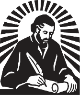         към „Правилника за използване на учебно-творческите бази на ПУ „ Паисий Хилендарски“     ЗАЯВЛЕНИЕот ......................................................................................................................................., работещ в ПУ от ........................ година, на длъжност………….…………… факултет/отдел  ...................................телефон за връзка: .................................................. електронна поща: ...................................................Заявявам , че желая да използвам(е) стая/бунгало в учебно-творческа база на Пловдивския университет „Паисий Хилендарски“ в гр./с. ____________________ , общо _______ души.Моите предпочитания за настаняване в тази база са следните смени/периоди:Първо желание:…………………………………. Второ желание:………..………………………… Трето желание…………….……………………...Декларирам, че: посочените от мен данни в заявлението са верни; че съм запознат/а с правилата за използване на почивната база на ПУ „Паисий Хилендарски“ и че съм съгласен/на да нося отговорност за нанесени от мен или от придружаващите ме лица материални щети и липси, установени с двустранно подписания протокол при напускане на базата.Известна ми е отговорността по чл.313 от Наказателния кодекс за посочване на неверни данни.Съгласен/а съм с обработката на личните ми данни.гр.______________                                                                                              …….................... дата:__.__.202__г.                                                                                                 (подпис)№ПРИДРУЖИТЕЛИ(три имена)родствена връзка със заявителя  възраст (години)- попълва се само за деца 1. 2. 3. 4.